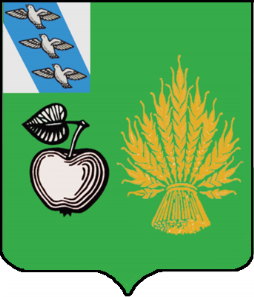 АДМИНИСТРАЦИЯБЕЛОВСКОГО РАЙОНА КУРСКОЙ ОБЛАСТИП О С Т А Н О В Л Е Н И Еот 09.02.2024г. №153307 910 Курская область, сл.БелаяВ соответствии с Федеральным законом от 06.10.2003 г № 131-ФЗ «Об общих принципах организации местного самоуправления в Российской Федерации», п.1 ст.41 Федерального закона от 29 декабря 2012 года №273-ФЗ «Об образовании в Российской Федерации», с целью контроля за организацией и качеством питания воспитанников и обучающихся образовательных организаций Беловского района Курской области, Администрация Беловского района Курской области ПОСТАНОВЛЯЕТ:1.Внести в приложение № 2 постановления Администрации Беловского района от 25.02.2022 г. № 173 «О создании Межведомственной комиссии по контролю за организацией и качеством питания воспитанников и обучающихся образовательных организаций Беловского района Курской области» следующие изменения:- из состава Межведомственной комиссии по контролю за организацией и качеством питания воспитанников и обучающихся образовательных организаций Беловского района Курской области исключить Черкашину Г.Н., Титову С.В.2.Разместить настоящее постановление в информационно-коммуникационной сети Интернет на официальном сайте муниципального района «Беловский район» Курской области.3.Контроль за исполнением настоящего постановления возложить на заместителя главы Администрации Беловского района Курской области Ярыгина А.М.4.Настоящее постановление вступает в силу со дня подписания.Глава Беловского района                                       Курской области                                                                            Н.В. ВолобуевО внесении изменений в постановление Администрации Беловского района от 25.02.2022 г. № 173 «О создании  Межведомственной комиссии по контролю за организацией и качеством питания воспитанников и обучающихся образовательных организаций Беловского района Курской области»